แบบ ผด.2แผนการจัดหาพัสดุ ประจำปีงบประมาณ พ.ศ.25๖6 องค์การบริหารส่วนตำบลดอนกลาง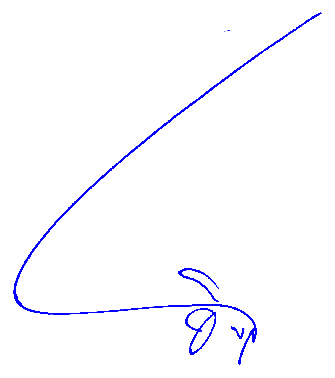                                                                                       (ลงชื่อ)(นายวิบูลย์      ดรอินทร์)นายกองค์การบริหารส่วนตำบลดอนกลางแผนการจัดหาพัสดุองค์การบริหารส่วนตำบลดอนกลางตำบลดอนกลาง  อำเภอโกสุมพิสัย จังหวัดมหาสารคามประจำปีงบประมาณ ๒๕๖6ลำดับที่ช่วงเวลาที่ต้องเริ่มจัดหารายการ/จำนวน/(หน่วย)เงินตามงบประมาณเงินตามงบประมาณเงินนอกงบประมาณเงินนอกงบประมาณวิธีจัดหากำหนดส่งมอบ (วัน)หมายเหตุลำดับที่ช่วงเวลาที่ต้องเริ่มจัดหารายการ/จำนวน/(หน่วย)แผนงาน/งาน/โครงการจำนวนเงิน(บาท)ประเภทจำนวนเงิน(บาท)วิธีจัดหากำหนดส่งมอบ (วัน)หมายเหตุ1.๑ ต.ค.๒๕๖5 – ๓1 ส.ค.๒๕๖6กองคลังค่าใช้จ่ายเพื่อให้ได้มาซึ่งบริการต่างๆ ดังนี้ ค่าถ่ายเอกสาร ค่าเย็บหนังสือหรือเข้าปกหนังสือ ค่าธรรมเนียมและค่าลงทะเบียนต่างๆค่าใช้จ่ายในการดำเนินคดีตามคำพิพากษา ค่าจ้างเหมาบริการอื่นๆที่เข้าลักษณะรายจ่ายประเภทนี้ ค่าติดตั้งเครื่องรับสัญญาณต่างๆค่าลงทะเบียนต่างๆ ค่าจ้างเหมาบริการต่างๆ งานบริหารงานคลัง๑0,000--เฉพาะเจาะจง๕-๗ วันขออนุมัติจัดหาตามความจำเป็นตลอดปีงบประมาณ2.๑ ต.ค.๒๕๖5 – ๓1 ส.ค.๒๕๖6ค่าใช้จ่ายในการจัดทำโครงการประชาสัมพันธ์และจัดเก็บเคลื่อนที่งานบริหารงานคลัง15,000--เฉพาะเจาะจง5-7 วัน-3.๑ ต.ค.๒๕๖5 – ๓1 ส.ค.๒๕๖6ค่าใช้จ่ายในการบำรุงรักษาและซ่อมแซม ทรัพย์สินของทางราชการเพื่อให้สามารถใช้งานได้ตามปกติ เช่น เครื่องใช้สำนักงานต่างๆเครื่องปรับอากาศ ระบบประปา ระบบไฟฟ้า เครื่องถ่ายเอกสาร เครื่องคอมพิวเตอร์ฯลฯงานบริหารงานคลัง50,000--เฉพาะเจาะจง๕-๗ วัน-๔.๑ ต.ค.๒๕๖5 – ๓1 ส.ค.๒๕๖6-ค่าวัสดุสำนักงานเช่น กระดาษ หมึก ปากกา ดินสอ ไม้บรรทัด  กาว แฟ้มเอกสารซองกระดาษ ธงชาติ กรรไกรเครื่องเย็บกระดาษ เก้าอี้พลาสติก น้ำดื่มสำหรับบริการประชาชนในสำนักงานงานบริหารงานคลัง50,000--เฉพาะเจาะจง๕-๗ วัน-ลำดับที่ช่วงเวลาที่ต้องเริ่มจัดหารายการ/จำนวน/(หน่วย)เงินตามงบประมาณเงินตามงบประมาณเงินนอกงบประมาณเงินนอกงบประมาณวิธีจัดหากำหนดส่งมอบ (วัน)หมายเหตุลำดับที่ช่วงเวลาที่ต้องเริ่มจัดหารายการ/จำนวน/(หน่วย)แผนงาน/งาน/โครงการจำนวนเงิน(บาท)ประเภทจำนวนเงิน(บาท)วิธีจัดหากำหนดส่งมอบ (วัน)หมายเหตุ5.๑ ต.ค.๒๕๖5 – ๓1 ส.ค.๒๕๖6-ค่าวัสดุคอมพิวเตอร์วัสดุคอมพิวเตอร์ประเภทวัสดุคงทนวัสดุสิ้นเปลือง วัสดุอุปกรณ์ประกอบและอะไหล่ รวมถึงรายจ่ายเพื่อประกอบ ดัดแปลง ต่อเติม หรือปรับปรุงวัสดุรายจ่ายเพื่อจัดหาสิ่งของที่ใช้ในการซ่อมแซมบำรุงรักษาเช่น ตลับผงหมึกสำหรับพิมพ์ อุปกรณ์เพิ่มเติมที่เกี่ยวข้องกับเครื่องคอมพิวเตอร์งานบริหารงานคลัง50,000--เฉพาะเจาะจง๕-๗ วัน-6.๑ ต.ค.๒๕๖5 – ๓1 ส.ค.๒๕๖6-ค่าครุภัณฑ์สำนักงานเช่น เก้าอี้ทำงาน จำนวน 5 ตัว งานบริหารงานคลัง10,000--เฉพาะเจาะจง๕-๗ วัน-7.๑ ต.ค.๒๕๖5 – ๓1 ส.ค.๒๕๖6-ค่าครุภัณฑ์สำนักงานเช่น ตู้เหล็กเก็บเอกสาร ชนิด 2 บานทึบ จำนวน 3 ตู้งานบริหารงานคลัง17,700--เฉพาะเจาะจง๕-๗ วัน-8.๑ ต.ค.๒๕๖5 – ๓1 ส.ค.๒๕๖6-ค่าครุภัณฑ์คอมพิวเตอร์หรืออิเล็กทรอนิกส์เครื่องคอมพิวเตอร์ สำหรับงานสำนักงานจำนวน 2 เครื่องงานบริหารงานคลัง34,000--เฉพาะเจาะจง๕-๗ วัน-9.๑ ต.ค.๒๕๖5 – ๓1 ส.ค.๒๕๖6-ค่าครุภัณฑ์คอมพิวเตอร์โน้ตบุ๊กเครื่องคอมพิวเตอร์โน้ตบุ๊ก สำหรับงานประมวลผลจำนวน 1 เครื่องงานบริหารงานคลัง22,070--เฉพาะเจาะจง๕-๗ วัน-ลำดับที่ช่วงเวลาที่ต้องเริ่มจัดหารายการ/จำนวน/(หน่วย)เงินตามงบประมาณเงินตามงบประมาณเงินนอกงบประมาณเงินนอกงบประมาณวิธีจัดหากำหนดส่งมอบ (วัน)หมายเหตุลำดับที่ช่วงเวลาที่ต้องเริ่มจัดหารายการ/จำนวน/(หน่วย)แผนงาน/งาน/โครงการจำนวนเงิน(บาท)ประเภทจำนวนเงิน(บาท)วิธีจัดหากำหนดส่งมอบ (วัน)หมายเหตุ10.๑ ต.ค.๒๕๖5 – ๓1 ส.ค.๒๕๖6-ค่าครุภัณฑ์เครื่องพิมพ์เลเซอร์ หรือ LED สีชนิด Network แบบ 1 จำนวน 1 เครื่องงานบริหารงานคลัง10,000--เฉพาะเจาะจง๕-๗ วัน-11.๑มี.ค.– 30เมย.๖6สำนักปลัดรายจ่ายเพื่อให้ได้มาซึ่งบริการโครงการประเมินความพึงพอใจของประชาชนที่มีต่อการให้บริการของ อบต.ดอนกลาง แผนงานบริหารทั่วไป/งานบริหารทั่วไป25,000--เฉพาะเจาะจง๕-๗ วันขออนุมัติจัดหาตามความจำเป็นตลอดปีงบประมาณ12.๑ ม.ค.–มิ.ย๖6รายจ่ายเพื่อให้ได้มาซึ่งบริการ-เช่นค่าถ่ายเอกสาร ค่าเย็บหนังสือหรือเข้าปกหนังสือ ค่าซักฟอก ค่ากำจัดขยะหรือสิ่งปฏิกูล ค่าระวางรถบรรทุก ค่าเช่าทรัพย์สิน ค่าโฆษณาและเผยแพร่ข่าวทางวิทยุกระจายเสี่ยง โทรทัศน์ โรงมหรสพ ค่าจัดทำเอกสาร ปชส.หรือสิ่งพิมพ์ต่างๆ ค่าธรรมเนียมต่างๆ ค่าใช้จ่ายในการดำเนินคดีตามคำพิพากษา ค่าจ้างเหมาบริการบคคลภายนอกหรือค่าจ้างเหมาบริการอื่นๆ ที่เข้าลักษณะรายจ่ายประเภทนี้ ค่าติดตั้งไฟฟ้า ค่าติดตั้งประปา ค่าติดตั้งโทรศัพท์ ค่าติดตั้งเครื่องรับสัญญาณแผนงานบริหารทั่วไป/งานบริหารทั่วไป250,000-เฉพาะเจาะจง๕-๗ วันขออนุมัติจัดหาตามความจำเป็นตลอดปีงบประมาณ13.๑ ต.ค.๒๕๖5 – ๓๐ ส.ค.๒๕๖6รายจ่ายเกี่ยวกับการรับรองและพิธีการค่ารับรองในการต้อนรับบุคคลหรือคณะบุคคลค่าเลี้ยงรับรอง ในการประชุมสภาท้องถิ่นหรือคณะกรรมการหรือคระอนุกรรมการที่ได้รับการแต่งตั้งตามกฎหมายฯลฯแผนงานบริหารทั่วไป/งานบริหารทั่วไป60,000--เฉพาะเจาะจง๕-๗ วันขออนุมัติจัดหาตามความจำเป็นตลอดปีงบประมาณลำดับที่ช่วงเวลาที่ต้องเริ่มจัดหารายการ/จำนวน/(หน่วย)เงินตามงบประมาณเงินตามงบประมาณเงินนอกงบประมาณเงินนอกงบประมาณวิธีจัดหากำหนดส่งมอบ (วัน)หมายเหตุลำดับที่ช่วงเวลาที่ต้องเริ่มจัดหารายการ/จำนวน/(หน่วย)แผนงาน/งาน/โครงการจำนวนเงิน(บาท)ประเภทจำนวนเงิน(บาท)วิธีจัดหากำหนดส่งมอบ (วัน)หมายเหตุ14.๑ก.ค.–๓1ส.ค.66-โครงการจัดซื้อธงชาติและธงตราสัญลักษณ์เฉลิมพระเกียรติเนื่องในวโรกาสต่างๆ แผนงานบริหารทั่วไป/งานบริหารทั่วไป๑๐0,000--เฉพาะเจาะจง๕-๗ วัน-15.๑ก.ค.–๓1ส.ค.66-โครงการจัดทำแผนพัฒนาท้องถิ่น ประชาคมหมู่บ้าน ประชาคมตำบล การขับเคลื่อนแผนชุมชนแบบบูรณาการ เช่นค่าวัสดุอุปกรณ์ ค่าอาหาร อาหารว่างเครื่องดื่ม ค่าป้าย แผนงานบริหารทั่วไป/งานบริหารทั่วไป๓๐,000--เฉพาะเจาะจง1๕ วัน-16.๑ก.ค.–๓1ส.ค.66-โครงการฝึกอบรมสัมมนาผู้บริหาร จังหวัดมหาสารคามแผนงานบริหารทั่วไป/งานบริหารทั่วไป10,000--เฉพาะเจาะจง๕-๗ วัน-17.๑ม.ค.– ๓1มี.ค.66-โครงการวันท้องถิ่นไทยเช่นค่าป้ายประชาสัมพันธ์ ค่าอาหาร ค่าอาหารว่างและเครื่องดื่ม ค่าใช้จ่ายอื่นๆแผนงานบริหารทั่วไป/งานบริหารทั่วไป5,000--เฉพาะเจาะจง๕-๗ วัน-18.๑ม.ค.– ๓1มี.ค.66-โครงการวันท้องถิ่นไทยเช่นค่าป้ายประชาสัมพันธ์ ค่าอาหาร ค่าอาหารว่างและเครื่องดื่ม ค่าจัดสถานที่ ฯลฯแผนงานบริหารทั่วไป/งานบริหารทั่วไป5,000--เฉพาะเจาะจง๕-๗ วัน-19.๑เม.ย.–๓๐มิ.ย.66-โครงการส่งเสริมคุณธรรมและจริยธรรมในการป้องกันการทุจริต เช่น ค่าอาหาร อาหารว่างและเครื่องดื่ม ค่าวัสดุอุปกรณ์ ค่าเอกสารประกอบการอบรมฯลฯแผนงานบริหารทั่วไป/งานบริหารทั่วไป10,000--เฉพาะเจาะจง๕-๗ วัน-20.๑เม.ย.–๓๐มิ.ย.66-โครงการอบรมคุณธรรม จริยธรรม และการเสริมสร้างให้รักษาวินัยของพนักงานส่วนตำบล พนักงานครู อบต.พนักงานจ้าง คณะผู้บริหารและสมาชิกสภาๆ แผนงานบริหารทั่วไป/งานบริหารทั่วไป20,000--เฉพาะเจาะจง๕-๗ วัน-ลำดับที่ช่วงเวลาที่ต้องเริ่มจัดหารายการ/จำนวน/(หน่วย)เงินตามงบประมาณเงินตามงบประมาณเงินนอกงบประมาณเงินนอกงบประมาณวิธีจัดหากำหนดส่งมอบ (วัน)หมายเหตุลำดับที่ช่วงเวลาที่ต้องเริ่มจัดหารายการ/จำนวน/(หน่วย)แผนงาน/งาน/โครงการจำนวนเงิน(บาท)ประเภทจำนวนเงิน(บาท)วิธีจัดหากำหนดส่งมอบ (วัน)หมายเหตุ21.๑ม.ค.–๓๐มิ.ย.66-โครงการอบรมและศึกษาดูงานของคณะผู้บริหารและสมาชิกสภาๆ พนักงานส่วนตำบล พนักงานจ้าง ลูกจ้าง ผู้นำชุมชน คณะกรรมการชุมชน/และประชาชนแผนงานบริหารทั่วไป/งานบริหารทั่วไป300,000--เฉพาะเจาะจง๕-๗ วัน-22.๑ม.ค.–๓๐มิ.ย.66-ค่าบำรุงรักษาและซ่อมแซม รักษาทรัพย์สินเพื่อให้สามารถใช้งานได้ตามปกติ1)ค่าจ้างเหมาแรงงานของบุคคลภายนอกให้จ่ายจากค่าใช้สอย2)ค่าสิ่งของที่ซื้อมาใช้ในการบำรุงรักษาทรัพย์สินให้จ่ายจากค่าวัสดุ แผนงานบริหารทั่วไป/งานบริหารทั่วไป80,000--เฉพาะเจาะจง๕-๗ วันขออนุมัติจัดหาตามความจำเป็นตลอดปีงบประมาณ23.๑ม.ค.–๓1ส.ค.66ค่าวัสดุสำนักงาน เช่น โต๊ะ เก้าอี้ เก้าอี้พลาสติก กระดาษ หมึก ปากกา ดินสอ คลิป กาว ตรายาง ธงชาติ สมุดบัญชี แผงปิดประกาศ แผงกั้นห้อง ฯลฯ ซึ่งโดยสภาพเมื่อใช้แล้วย่อมสิ้นเปลืองหมดไป แปรสภาพหรือไม่คงสภาพเดิม หรือสิ่งของทีมีลักษระคงทนถาวร แผนงานบริหารทั่วไป/งานบริหารทั่วไป120,000--เฉพาะเจาะจง๕-๗ วัน-24.๑ม.ค.–๓1ส.ค.66ค่าวัสดุไฟฟ้าและวิทยุ เช่นเทปพันสายไฟ ข้อต่อ หลอดไฟฟ้า สวิตซ์ ปลั๊กไฟฟ้า สายไฟฟ้า เบรกเกอร์ ระบบควบคุม ไมโครโพน ฯลฯ ซึ่งโดยสภาพเมื่อใช้แล้วย่อมสิ้นเปลืองหมดไป แปรสภาพหรือไม่คงสภาพเดิม หรือสิ่งของทีมีลักษระคงทนถาวร  แผนงานบริหารทั่วไป/งานบริหารทั่วไป๒0,000--เฉพาะเจาะจง๕-๗ วัน-25.๑มี.ค.–๓1ส.ค.66ค่าวัสดุงานบ้านงานครัว เช่น แปรง ไม้กวาด สบู่ ถ้วยชาม ผู้ปูโต๊ะ กระติกน้ำร้อน  ฯลฯ ซึ่งโดยสภาพเมื่อใช้แล้วย่อมสิ้นเปลืองหมดไป แปรสภาพหรือไม่คงสภาพเดิม หรือสิ่งของทีมีลักษระคงทนถาวรแผนงานบริหารทั่วไป/งานบริหารทั่วไป๒0,000--เฉพาะเจาะจง๕-๗ วัน-ลำดับที่ช่วงเวลาที่ต้องเริ่มจัดหารายการ/จำนวน/(หน่วย)เงินตามงบประมาณเงินตามงบประมาณเงินนอกงบประมาณเงินนอกงบประมาณวิธีจัดหากำหนดส่งมอบ (วัน)หมายเหตุลำดับที่ช่วงเวลาที่ต้องเริ่มจัดหารายการ/จำนวน/(หน่วย)แผนงาน/งาน/โครงการจำนวนเงิน(บาท)ประเภทจำนวนเงิน(บาท)วิธีจัดหากำหนดส่งมอบ (วัน)หมายเหตุ26.๑ ต.ค.๒๕๖5 – ๓๐ ก.ย.๒๕๖6ค่าวัสดุยานพาหนะและขนส่ง เช่นแบตเตอรี่ ยางนอก สายไมลื น้ำมันเบรก สัญญาณไฟฉุกเฉิน  ฯลฯ ซึ่งโดยสภาพเมื่อใช้แล้วย่อมสิ้นเปลืองหมดไป แปรสภาพหรือไม่คงสภาพเดิม หรือสิ่งของทีมีลักษระคงทนถาวร รวมถึงรายจ่ายเพื่อประกอบ ดัดแปลง ต่อเติมหรือปรับปรุงวัสดุ เพื่อจัดหาสิ่งที่ใช้ในการซ่อมแซมบำรุงรักษาให้ใช้งานได้ตามปกติแผนงานบริหารทั่วไป/งานบริหารทั่วไป50,000--เฉพาะเจาะจง๕-๗ วันขออนุมัติจัดหาตามความจำเป็นตลอดปีงบประมาณ27.๑ ต.ค.๒๕๖5 – ๓๐ ก.ย.๒๕๖6ค่าวัสดุเชื้อเพลิงและหล่อลื่น เช่น น้ำมันดีเซล น้ำมันเบนวิน ถ่านแก๊สหุงต้ม น้ำมันเครื่อง ฯลฯ แผนงานบริหารทั่วไป/งานบริหารทั่วไป๓๐0,000--เฉพาะเจาะจง๕-๗ วัน-28.๑มี.ค.–๓1ส.ค.66ค่าวัสดุเกษตร เช่น สปริงเกอร์ จอบ เสียม ปุ๋ย ยาป้องกันและกำจัดศัตรูพืชและสัตว์ วัสดุเพาะชำ อุปกรณ์ในการขยายพันธุ์พืช เพื่อจัดหาสิ่งของที่ใช้ในการซ่อมแซมบำรุงรักษา ทรัพย์สิน ให้สามารถใช้งานได้ตามปกติ แผนงานบริหารทั่วไป/งานบริหารทั่วไป๑0,000--เฉพาะเจาะจง๕-๗ วัน-29.๑ม.ค.–๓1ส.ค.66ค่าวัสดุโฆษณาและเผยแพร่ เช่น ฟิล์ม ค่าล้างรูป ค่าจัดทำสปอร์ต ค่าป้ายประชาสัมพันธ์ ฯลฯ ซึ่งโดยสภาพเมื่อใช้แล้วย่อมสิ้นเปลืองหมดไป แปรสภาพหรือไม่คงสภาพเดิม หรือสิ่งของทีมีลักษระคงทนถาวรแผนงานบริหารทั่วไป/งานบริหารทั่วไป๑5,000--เฉพาะเจาะจง๕-๗ วัน-ลำดับที่ช่วงเวลาที่ต้องเริ่มจัดหารายการ/จำนวน/(หน่วย)เงินตามงบประมาณเงินตามงบประมาณเงินนอกงบประมาณเงินนอกงบประมาณวิธีจัดหากำหนดส่งมอบ (วัน)หมายเหตุลำดับที่ช่วงเวลาที่ต้องเริ่มจัดหารายการ/จำนวน/(หน่วย)แผนงาน/งาน/โครงการจำนวนเงิน(บาท)ประเภทจำนวนเงิน(บาท)วิธีจัดหากำหนดส่งมอบ (วัน)หมายเหตุ30.๑ม.ค.–๓0เม.ย.66ค่าวัสดุคอมพิวเตอร์ ค่าวัสดุอุปกรณ์ประกอบและอะไหล่คอมพิวเตอร์ อุปกรณ์บันทึกข้อมูล ผงหมึก ตลับผงหมึก แผ่นกรองแสง แป้นพิมพ์ เมาล์ แผ่นหรือจานบันทึกข้อมูล เมนบอร์ด เมมโมรี่ชิบ โปรแกรมคอมพิวเตอร์ แฟลซไดรฟ์ ฯลฯ ซึ่งโดยสภาพเมื่อใช้แล้วย่อมสิ้นเปลืองหมดไป แปรสภาพหรือไม่คงสภาพเดิม หรือสิ่งของทีมีลักษระคงทนถาวรแผนงานบริหารทั่วไป/งานบริหารทั่วไป4๐,000--เฉพาะเจาะจง๕-๗ วัน-ลำดับที่ช่วงเวลาที่ต้องเริ่มจัดหารายการ/จำนวน/(หน่วย)เงินตามงบประมาณเงินตามงบประมาณเงินนอกงบประมาณเงินนอกงบประมาณวิธีจัดหากำหนดส่งมอบ (วัน)หมายเหตุลำดับที่ช่วงเวลาที่ต้องเริ่มจัดหารายการ/จำนวน/(หน่วย)แผนงาน/งาน/โครงการจำนวนเงิน(บาท)ประเภทจำนวนเงิน(บาท)วิธีจัดหากำหนดส่งมอบ (วัน)หมายเหตุ31.๑ม.ค.–๓0เม.ย.66ค่าครุภัณฑ์ครุภัณฑ์สำนักงาน เช่น โต๊ะทำงานเหล็ก พร้อมกระจก  จำนวน 2 ตัวแผนงานบริหารทั่วไป/งานบริหารทั่วไป20,000--เฉพาะเจาะจง๕-๗ วัน-32.๑ม.ค.–๓1ส.ค.66ค่าครุภัณฑ์งานบ้านงานครัว เช่น เครื่องตัดแต่งพุ่มไม้ ขนาด 22 นิ้ว จำนวน 1  เครื่องแผนงานบริหารทั่วไป/งานบริหารทั่วไป๑0,200--เฉพาะเจาะจง๕-๗ วัน-33.๑มี.ค.–30เม.ย.๖6ค่าครุภัณฑ์คอมพิวเตอร์หรืออิเล็กทรอนิกส์ เช่น เครื่องคอมพิวเตอร์ สำหรับงานสำนักงาน จำนวน 1  เครื่องแผนงานบริหารทั่วไป/งานบริหารทั่วไป๑7,000--เฉพาะเจาะจง๕-๗ วัน-34.๑ม.ค.–30มี.ค.๖6-เครื่องพิมพ์เลเซอร์ หรือ LED ขาวดำ แผนงานบริหารทั่วไป/งานบริหารทั่วไป2,600--เฉพาะเจาะจง๕-๗ วัน-35.๑ม.ค.–30มี.ค.๖6-อุปกรณ์อ่านบัตรเอนกประสงค์ (Smart Card Reader) จำนวน 3 เครื่องแผนงานบริหารทั่วไป/งานบริหารทั่วไป30,000--เฉพาะเจาะจง๕-๗ วัน-36.๑เม.ย–๓๐มิ.ย.๖6-สแกนเนอร์ สำหรับงานเก็บเอกสารระดับศูนย์บริการ  แบบที่ 1 แผนงานบริหารทั่วไป/งานบริหารทั่วไป16,๐00--เฉพาะเจาะจง๕-๗ วัน-37.๑ม.ค.–๓1ส.ค.66-ค่าบำรุงรักษาและปรับปรุงครุภัณฑ์แผนงานบริหารทั่วไป/งานบริหารทั่วไป80,000--เฉพาะเจาะจง๕-๗ วัน-ลำดับที่ช่วงเวลาที่ต้องเริ่มจัดหารายการ/จำนวน/(หน่วย)เงินตามงบประมาณเงินตามงบประมาณเงินนอกงบประมาณเงินนอกงบประมาณวิธีจัดหากำหนดส่งมอบ (วัน)หมายเหตุลำดับที่ช่วงเวลาที่ต้องเริ่มจัดหารายการ/จำนวน/(หน่วย)แผนงาน/งาน/โครงการจำนวนเงิน(บาท)ประเภทจำนวนเงิน(บาท)วิธีจัดหากำหนดส่งมอบ (วัน)หมายเหตุ38.๑ม.ค.–๓1ส.ค.66โครงการฝึกอบรมจัดตั้งและทบทวนอาสาสมัครป้องกันภัยฝ่ายพลเรือนงานป้องกันและบรรเทาสาธารณภัย150,000--เฉพาะเจาะจง๕-๗ วัน-39.๑ม.ค.–๓1เม.ย.66โครงการมาตรการป้องกันและแก้ไขปัญหาอุบัติเหตุทางถนนช่วงเทศกาล เช่น วันปีใหม่ วันสงกรานต์ ฯลฯงานป้องกันและบรรเทาสาธารณภัย๒๐,000--เฉพาะเจาะจง๕-๗ วัน-40.๑ ต.ค.๒๕๖5 – ๓๐ ก.ย.๒๕๖6ค่าวัสดุวัสดุยานพาหนะและขนส่ง เช่นแบตเตอรี่ ยางนอก สายไมล์ น้ำมันเบรก สัญญาณไฟฉุกเฉินฯลฯ งานป้องกันและบรรเทาสาธารณภัย50,000--เฉพาะเจาะจง๕-๗ วัน-41.๑มี.ค.–๓0เม.ย.66ค่าวัสดุเครื่องแต่งกาย ประเภทวัสดุคงทนรวมถึงรายจ่ายเพื่อประกอบดัดแปลง ต่อเติม หรือปรับปรุงวัสดุ ฯลฯงานป้องกันและบรรเทาสาธารณภัย10๐,000--เฉพาะเจาะจง๕-๗ วัน-42.๑ม.ค.–๓1ส.ค.66ค่าวัสดุดับเพลิงงานป้องกันและบรรเทาสาธารณภัย1๐,000--เฉพาะเจาะจง๕-๗ วัน-43.๑มี.ค.–๓1ส.ค.66ค่าครุภัณฑ์ครุภัณฑ์ก่อสร้าง เช่นเลื่อยยนต์ขนาดไม่ต่ำกว่า 5.3 แรงม้า จำนวน 1 เครื่องงานป้องกันและบรรเทาสาธารณภัย40,000--เฉพาะเจาะจง๕-๗ วัน-44.๑เม.ย.–๓0มิ.ย.66ค่าครุภัณฑ์ไฟฟ้าและวิทยุ เช่นกล้องโทรทัศน์วงจรปิดชนิดเครือข่าย แบบมุมมองคงที่ จำนวน ๑ เครื่องงานป้องกันและบรรเทาสาธารณภัย๓๒,000--เฉพาะเจาะจง๕-๗ วัน-ลำดับที่ช่วงเวลาที่ต้องเริ่มจัดหารายการ/จำนวน/(หน่วย)เงินตามงบประมาณเงินตามงบประมาณเงินนอกงบประมาณเงินนอกงบประมาณวิธีจัดหากำหนดส่งมอบ (วัน)หมายเหตุลำดับที่ช่วงเวลาที่ต้องเริ่มจัดหารายการ/จำนวน/(หน่วย)แผนงาน/งาน/โครงการจำนวนเงิน(บาท)ประเภทจำนวนเงิน(บาท)วิธีจัดหากำหนดส่งมอบ (วัน)หมายเหตุ45.๑เม.ย.–๓0มิ.ย.66แผนงานการเกษตรงานส่งเสริมการเกษตรค่าใช้สอยโครงการจัดทำแปลงสาธิตการเกษตรตามแนวปรัชญาเศรษฐกิจพอเพียงงานส่งเสริมการเกษตร๒๐,๐๐๐--เฉพาะเจาะจง๕-๗ วัน-46.๑มี.ค.–๓1ส.ค.66ค่าวัสดุวัสดุการเกษตร เช่น จอบ เสียม พันธุ์พืช วัสดุเพาะชำ ฯลฯงานการเกษตร10,000--เฉพาะเจาะจง๕-๗ วัน-47.๑ ต.ค.๖5–๓1 ส.ค๖6ค่าใช้สอยโครงการรักป่า รักน้ำ รักษาแผ่นดินงานสิ่งแวดล้อมและทรัพยากรธรรมชาติ๑๐0,000--เฉพาะเจาะจง๕-๗ วัน-48.๑ ต.ค.๖5–๓1 ส.ค๖6โครงการสนับสนุนการปล่อยปลาในแหล่งน้ำสาธารณประโยชน์ เพื่อเฉลิมพระเกียรติงานสิ่งแวดล้อมและทรัพยากรธรรมชาติ2๐0,000--เฉพาะเจาะจง๕-๗ วัน-49.๑ ต.ค.๖5–๓1 ส.ค๖6โครงการอนุรักษ์พันธุกรรมพืชอันเนื่องมาจากพระราชดำริสมเด็จพระเทพรัตนราชสุดาฯสยามบรมราชกุมารี(อพ.สธ)งานสิ่งแวดล้อมและทรัพยากรธรรมชาติ๑0,000--เฉพาะเจาะจง๕-๗ วัน-ลำดับที่ช่วงเวลาที่ต้องเริ่มจัดหารายการ/จำนวน/(หน่วย)เงินตามงบประมาณเงินตามงบประมาณเงินนอกงบประมาณเงินนอกงบประมาณวิธีจัดหากำหนดส่งมอบ (วัน)หมายเหตุลำดับที่ช่วงเวลาที่ต้องเริ่มจัดหารายการ/จำนวน/(หน่วย)แผนงาน/งาน/โครงการจำนวนเงิน(บาท)ประเภทจำนวนเงิน(บาท)วิธีจัดหากำหนดส่งมอบ (วัน)หมายเหตุ50.๑ ต.ค.๒๕๖5 – ๓๐ ก.ย.๒๕๖6กองการศึกษาฯค่าใช้สอยรายจ่ายเพื่อให้ได้มาซึ่งบริการแผนงานการศึกษา/งานบริหารทั่วไปเกี่ยวกับการศึกษา5๔0,000--เฉพาะเจาะจง31 วันขออนุมัติจัดหาตามความจำเป็นตลอดปีงบประมาณ51.๑ ต.ค.๒๕๖5 – ๓๐ ก.ย.๒๕๖6ค่าบำรุงรักษาและซ่อมแซม เช่น เครื่องใช้สำนักงานต่างๆ เครื่องปรับอากาศ ระบบประปา ระบบไฟฟ้า เครื่องถ่ายเอกสารฯลฯ แผนงานการศึกษา/งานบริหารทั่วไปเกี่ยวกับการศึกษา50,000--เฉพาะเจาะจง10 วันขออนุมัติจัดหาตามความจำเป็นตลอดปีงบประมาณ52.๑ ต.ค.๒๕๖5 – ๓1 ส.ค.๒๕๖6ค่าวัสดุวัสดุสำนักงาน แผนงานการศึกษา/งานบริหารทั่วไปเกี่ยวกับการศึกษา๓0,000--เฉพาะเจาะจง10 วัน-53.๑ ต.ค.๒๕๖5 – ๓1 ส.ค.๒๕๖6-วัสดุงานบ้านงานครัวเช่นจัดซื้ออาหารเสริม(นม) แผนงานการศึกษา/งานบริหารทั่วไปเกี่ยวกับการศึกษา982,262--เฉพาะเจาะจง๕-๗ วัน-54.๑ ต.ค.๒๕๖5 – ๓1 ส.ค.๒๕๖6ค่าวัสดุโฆษณาและเผยแพร่แผนงานการศึกษา/งานบริหารทั่วไปเกี่ยวกับการศึกษา10,000--เฉพาะเจาะจง๗ วัน-55.๑ ต.ค.๒๕๖5 – ๓1 ส.ค.๒๕๖6ค่าวัสดุคอมพิวเตอร์แผนงานการศึกษา/งานบริหารทั่วไปเกี่ยวกับการศึกษา๒0,000--เฉพาะเจาะจง๗ วัน-ลำดับที่ช่วงเวลาที่ต้องเริ่มจัดหารายการ/จำนวน/(หน่วย)เงินตามงบประมาณเงินตามงบประมาณเงินนอกงบประมาณเงินนอกงบประมาณวิธีจัดหากำหนดส่งมอบ (วัน)หมายเหตุลำดับที่ช่วงเวลาที่ต้องเริ่มจัดหารายการ/จำนวน/(หน่วย)แผนงาน/งาน/โครงการจำนวนเงิน(บาท)ประเภทจำนวนเงิน(บาท)วิธีจัดหากำหนดส่งมอบ (วัน)หมายเหตุ56.๑ ต.ค.๒๕๖5 – ๓1 ส.ค.๒๕๖6ค่าครุภัณฑ์ครุภัณฑ์สำนักงาน-เก้าอี้สำนักงาน (พนักพิงตาข่าย) จำนวน 1ตัวแผนงานการศึกษา/งานบริหารทั่วไปเกี่ยวกับการศึกษา2,000--เฉพาะเจาะจง๗ วัน-57.๑ ต.ค.๒๕๖5 – ๓1 ส.ค.๒๕๖6ค่าครุภัณฑ์คอมพิวเตอร์เครื่องคอมพิวเตอร์ สำหรับสำนักงานแผนงานการศึกษา/งานบริหารทั่วไปเกี่ยวกับการศึกษา17,000--เฉพาะเจาะจง1๕ วัน-58.๑ ต.ค.๒๕๖5 – ๓1 ส.ค.๒๕๖6โครงการวันเด็กแห่งชาติแผนงานการศึกษา/งานระดับก่อนวัยเรียนและประถมศึกษา10,000--เฉพาะเจาะจง๗ วัน-59.๑ ต.ค.๒๕๖5 – ๓1 ส.ค.๒๕๖6โครงการหนูน้อยปฐมวัยสวมหมวกนิรภัย มีวินัยจราจรแผนงานการศึกษา/งานระดับก่อนวัยเรียนและประถมศึกษา15,000--เฉพาะเจาะจง๗ วัน-60.๑ ต.ค.๒๕๖5 – ๓๐ ก.ย.๒๕๖6-ค่าบำรุงรักษาและซ่อมแซมแผนงานการศึกษา/งานระดับก่อนวัยเรียนและประถมศึกษา50,000--เฉพาะเจาะจง10 วันขออนุมัติจัดหาตามความจำเป็นตลอดปีงบประมาณ61.๑ ต.ค.๒๕๖5 – ๓๐ ก.ย.๒๕๖6วัสดุงานบ้านงานครัว/ค่าอาหารเสริม (นม)แผนงานการศึกษา/งานระดับก่อนวัยเรียนและประถมศึกษา982,262--เฉพาะเจาะจง31 วันขออนุมัติจัดหาตามความจำเป็นตลอดปีงบประมาณ62.๑ ต.ค.๒๕๖5 – ๓1 ส.ค.๒๕๖6ค่าวัสดุคอมพิวเตอร์ เช่นอุปกรณ์บันทึกข้อมูลผงหมึก ตลับผงหมึก แผ่นกรองแสง แป้นพิมพ์เมาส์ แผ่นหรือจานบันทึกข้อมูล ฯลฯแผนงานการศึกษา/งานระดับก่อนวัยเรียนและประถมศึกษา๑๕,000--เฉพาะเจาะจง10 วัน-ลำดับที่ช่วงเวลาที่ต้องเริ่มจัดหารายการ/จำนวน/(หน่วย)เงินตามงบประมาณเงินตามงบประมาณเงินนอกงบประมาณเงินนอกงบประมาณวิธีจัดหากำหนดส่งมอบ (วัน)หมายเหตุลำดับที่ช่วงเวลาที่ต้องเริ่มจัดหารายการ/จำนวน/(หน่วย)แผนงาน/งาน/โครงการจำนวนเงิน(บาท)ประเภทจำนวนเงิน(บาท)วิธีจัดหากำหนดส่งมอบ (วัน)หมายเหตุ63.๑ ต.ค.๒๕๖5 – ๓1 ส.ค.๒๕๖6 ค่าครุภัณฑ์-ครุภัณฑ์สำนักงาน เช่นเครื่องตัดหญ้าแบบข้อแข็ง จำนวน 2 เครื่องแผนงานการศึกษา/งานระดับก่อนวัยเรียนและประถมศึกษา19,000--เฉพาะเจาะจง1๕วัน-64.๑ ต.ค.๒๕๖5 – ๓๐ เม.ย.๒๕๖6โครงการจัดการแข่งขันกีฬาต้านยาเสพติดตอนกลางเกมส์แผนงานการศาสนาวัฒนธรรมและนันทนาการ/งานกีฬาและนันทนาการ150,000--เฉพาะเจาะจง7วัน-65.๑ ธ.ค.๒๕๖5 – ๓1 ม.ค.๒๕๖6โครงการจัดงานประเพณี “วันพระสุนทรพิพิธ บุญคูณลาน ของดีอำเภอโกสุมพิสัย”แผนงานการศาสนาวัฒนธรรมและนันทนาการ/งานศาสนาวัฒนธรรมท้องถิ่น20,000--เฉพาะเจาะจง7 วัน-66.๑ ต.ค.๒๕๖5 – ๓๐ ก.ย.๒๕๖6โครงการจัดงานวันสำคัญทางศาสนา อนุรักษ์ประเพณีวัฒนธรรมแผนงานการศาสนาวัฒนธรรมและนันทนาการ/งานศาสนาวัฒนธรรมท้องถิ่น10,000--เฉพาะเจาะจง7 วันขออนุมัติจัดหาตามความจำเป็นตลอดปีงบประมาณลำดับที่ช่วงเวลาที่ต้องเริ่มจัดหารายการ/จำนวน/(หน่วย)เงินตามงบประมาณเงินตามงบประมาณเงินนอกงบประมาณเงินนอกงบประมาณวิธีจัดหากำหนดส่งมอบ (วัน)หมายเหตุลำดับที่ช่วงเวลาที่ต้องเริ่มจัดหารายการ/จำนวน/(หน่วย)แผนงาน/งาน/โครงการจำนวนเงิน(บาท)ประเภทจำนวนเงิน(บาท)วิธีจัดหากำหนดส่งมอบ (วัน)หมายเหตุ67.๑ ต.ค.๒๕๖5 – ๓๐ ก.ย.๒๕๖6กองสาธารณสุขแผนงานสาธารณสุขรายจ่ายเพื่อให้ได้มาซึ่งบริการ เช่น ค่าถ่ายเอกสาร ค่าเย็บหนังสือหรือเข้าปกหนังสือ ค่าซักฟอก ค่ากำจัดสิ่งปฏิกูล ค่าธรรมเนียมต่างๆ ค่าจ้างเหมาบริการ หรือค่าจ้างเหมาบริการอื่นงานบริหารทั่วไปเกี่ยวกับสาธารณสุข565,๖๐๐--เฉพาะเจาะจง๕-๗ วันขออนุมัติจัดหาตามความจำเป็นตลอดปีงบประมาณ68.๑ ต.ค.๒๕๖5 – ๓๐ ก.ย.๒๕๖6โครงการควบคุมป้องกันโรคอุบัติใหม่ในพื้นที่ตำบลดอนกลาง เช่น การจัดซื้อวัสดุอุปกรณ์ในการควบคุมและป้องกันโรคอุบัติใหม่ ค่าอาหาร อาหารว่างและเครื่องดื่ม ค่าวัสดุอุปกรณ์ค่าเอกสารประกอบการอบรม ค่าป้ายประชาสัมพันธ์ ค่าสมนาคุณวิทยากรฯลฯงานบริหารทั่วไปเกี่ยวกับสาธารณสุข3๐,๐๐๐-เฉพาะเจาะจง๕-๗ วันขออนุมัติจัดหาตามความจำเป็นตลอดปีงบประมาณ69.๑ ต.ค.๒๕๖5 – ๓1 ส.ค.๒๕๖6โครงการคัดแยกขยะมูลฝอยตำบลดอนกลางงานบริหารทั่วไปเกี่ยวกับสาธารณสุข15,๐๐๐-เฉพาะเจาะจง๕-๗ วัน-70.๑ ต.ค.๒๕๖5 – ๓1 ส.ค.๒๕๖6โครงการป้องกันและแก้ไขปัญหายาเสพติดงานบริหารทั่วไปเกี่ยวกับสาธารณสุข15,๐๐๐-เฉพาะเจาะจง๕-๗ วัน-ลำดับที่ช่วงเวลาที่ต้องเริ่มจัดหารายการ/จำนวน/(หน่วย)เงินตามงบประมาณเงินตามงบประมาณเงินนอกงบประมาณเงินนอกงบประมาณวิธีจัดหากำหนดส่งมอบ (วัน)หมายเหตุลำดับที่ช่วงเวลาที่ต้องเริ่มจัดหารายการ/จำนวน/(หน่วย)แผนงาน/งาน/โครงการจำนวนเงิน(บาท)ประเภทจำนวนเงิน(บาท)วิธีจัดหากำหนดส่งมอบ (วัน)หมายเหตุ71.๑ ต.ค.๒๕๖5 – ๓1 ส.ค.๒๕๖6โครงการสัตว์ปลอดโรคคนปลอดภัยจากโรคพิษสุนัขบ้างานบริหารทั่วไปเกี่ยวกับสาธารณสุข15,๐๐๐-เฉพาะเจาะจง๕-๗ วัน-72.๑ ต.ค.๒๕๖5 – ๓๐ ก.ย.๒๕๖6ค่าบำรุงรักษาและซ่อมแซม งานบริหารทั่วไปเกี่ยวกับสาธารณสุข150,000--เฉพาะเจาะจง๕-๗ วันขออนุมัติจัดหาตามความจำเป็นตลอดปีงบประมาณ73.๑ ต.ค.๒๕๖5 – ๓1 ส.ค.๒๕๖6ค่าวัสดุวัสดุสำนักงานงานบริหารทั่วไปเกี่ยวกับสาธารณสุข20,000--เฉพาะเจาะจง๕-๗ วัน-74.๑ ต.ค.๒๕๖5 – ๓๐ ก.ย.๒๕๖6ค่าวัสดุเชื้อเพลิงและหล่อลื่นงานบริหารทั่วไปเกี่ยวกับสาธารณสุข35,000--เฉพาะเจาะจง๕-๗ วันขออนุมัติจัดหาตามความจำเป็นตลอดปีงบประมาณ75.๑ ต.ค.๒๕๖5 – ๓1 ส.ค.๒๕๖6ค่าวัสดุวิทยาศาสตร์หรือการแพทย์ งานบริหารทั่วไปเกี่ยวกับสาธารณสุข100,000--เฉพาะเจาะจง๕-๗ วัน-76.๑ ต.ค.๒๕๖5 – ๓1 ส.ค.๒๕๖6ค่าวัสดุคอมพิวเตอร์งานบริหารทั่วไปเกี่ยวกับสาธารณสุข20,000--เฉพาะเจาะจง๕-๗ วัน-ลำดับที่ช่วงเวลาที่ต้องเริ่มจัดหารายการ/จำนวน/(หน่วย)เงินตามงบประมาณเงินตามงบประมาณเงินนอกงบประมาณเงินนอกงบประมาณวิธีจัดหากำหนดส่งมอบ (วัน)หมายเหตุลำดับที่ช่วงเวลาที่ต้องเริ่มจัดหารายการ/จำนวน/(หน่วย)แผนงาน/งาน/โครงการจำนวนเงิน(บาท)ประเภทจำนวนเงิน(บาท)วิธีจัดหากำหนดส่งมอบ (วัน)หมายเหตุ77.๑ ต.ค.๒๕๖5 – ๓1 ส.ค.๒๕๖6แผนงานสังคมสงเคราะห์ค่าใช้สอยโครงการซ่อมแซมบ้านผู้ยากไร้เทิดไท้องค์ราชันย์งานบริหารทั่วไปเกี่ยวกับสังคมสงเคราะห์45,000-เฉพาะเจาะจง๕-๗ วัน-78.๑ ต.ค.๒๕๖5 – ๓๐ ก.ย.๒๕๖6ค่าใช้สอยค่าบำรุงรักษาและซ่อมแซมงานบริหารทั่วไปเกี่ยวกับสังคมสงเคราะห์10,000-เฉพาะเจาะจง๕-๗ วันขออนุมัติจัดหาตามความจำเป็นตลอดปีงบประมาณ79.๑ ต.ค.๒๕๖5 – ๓1 ส.ค.๒๕๖6ค่าวัสดุวัสดุสำนักงาน เช่น โต๊ะ เก้าอี้ กระดาษ หมึก ปากกา ดินสอ คลิป กาว ตรายาง ธงชาติ สมุดบัญชี แผงปิดประกาศ ฯลฯงานบริหารทั่วไปเกี่ยวกับสังคมสงเคราะห์30,000--เฉพาะเจาะจง๕-๗ วัน-80.๑ ต.ค.๒๕๖5 – ๓1 ส.ค.๒๕๖6ค่าวัสดุคอมพิวเตอร์ เช่น อุปกรณ์บันทึกข้อมูล ผงหมึก ตลับผงหมึก แผ่นกรองแสง แป้นพิมพ์ เมาส์ แผ่นหรือจานบันทึกข้อมูล เมนบอร์ด เมมโมรี่ชิบ โปรแกรมคอมพิวเตอร์ แฟลชไดรฟ์ฯลฯงานบริหารทั่วไปเกี่ยวกับสังคมสงเคราะห์30,000--เฉพาะเจาะจง๕-๗ วัน-ลำดับที่ช่วงเวลาที่ต้องเริ่มจัดหารายการ/จำนวน/(หน่วย)เงินตามงบประมาณเงินตามงบประมาณเงินนอกงบประมาณเงินนอกงบประมาณวิธีจัดหากำหนดส่งมอบ (วัน)หมายเหตุลำดับที่ช่วงเวลาที่ต้องเริ่มจัดหารายการ/จำนวน/(หน่วย)แผนงาน/งาน/โครงการจำนวนเงิน(บาท)ประเภทจำนวนเงิน(บาท)วิธีจัดหากำหนดส่งมอบ (วัน)หมายเหตุ81.๑ ต.ค.๒๕๖5 – ๓1 ส.ค.๒๕๖6แผนงานเคหะและชุมชนค่าใช้สอยรายจ่ายเพื่อให้ได้มาซึ่งบริการเช่น ค่าถ่ายเอกสาร ค่าเย็บหนังสือหรือเข้าปกหนังสือ ค่าธรรมเนียมต่างๆค่าใช้จ่ายในการดำเนินคดีตามคำพิพากษา ค่าจ้างเหมาบริการอื่นๆที่เข้าลักษณะรายจ่ายประเภทนี้ ค่าติดตั้งเครื่องรับสัญญาณต่างๆ ค่าลงทะเบียนต่างๆฯลฯงานบริหารทั่วไปเกี่ยวกับเคหะและชุมชน118,000--เฉพาะเจาะจง๕-๗ วัน-82.๑ ต.ค.๒๕๖5 – ๓๐ ก.ย.๒๕๖6ค่าบำรุงรักษาและซ่อมแซม เช่นเครื่องใช้สำนักงานต่างๆ รถยนต์ เครื่องปรับอากาศ ระบบประปา ระบบไฟฟ้า เครื่องถ่ายเอกสาร เครื่องคอมพิวเตอร์ ฯลฯงานบริหารทั่วไปเกี่ยวกับเคหะและชุมชน52๐,๐๐๐--เฉพาะเจาะจง5-7 วันขออนุมัติจัดหาตามความจำเป็นตลอดปีงบประมาณ83.๑ ต.ค.๒๕๖5 – ๓1 ส.ค.๒๕๖6ค่าวัสดุวัสดุสำนักงาน เช่น โต๊ะ เก้าอี้ กระดาษ หมึก ปากกา ดินสอ คลิป กาว ตรายาง ธงชาติ สมุดบัญชี แผงปิดประกาศ แผงกั้นห้องฯลฯงานบริหารทั่วไปเกี่ยวกับเคหะและชุมชน2๐,๐๐๐--เฉพาะเจาะจง๕-๗ วัน-ลำดับที่ช่วงเวลาที่ต้องเริ่มจัดหารายการ/จำนวน/(หน่วย)เงินตามงบประมาณเงินตามงบประมาณเงินนอกงบประมาณเงินนอกงบประมาณวิธีจัดหากำหนดส่งมอบ (วัน)หมายเหตุลำดับที่ช่วงเวลาที่ต้องเริ่มจัดหารายการ/จำนวน/(หน่วย)แผนงาน/งาน/โครงการจำนวนเงิน(บาท)ประเภทจำนวนเงิน(บาท)วิธีจัดหากำหนดส่งมอบ (วัน)หมายเหตุ84.๑ ต.ค.๒๕๖5 – ๓1 ส.ค.๒๕๖6วัสดุไฟฟ้าและวิทยุ เช่น เทปพันสายไฟ ข้อต่อ หลอดไฟฟ้า สวิตซ์ ปลั๊กไฟฟ้า สายไฟฟ้า เบรกเกอร์ ระบบควบคุม ไมโครโพนฯลฯงานบริหารทั่วไปเกี่ยวกับเคหะและชุมชน2๐,๐๐๐--เฉพาะเจาะจง๕-๗ วัน-85.๑ ต.ค.๒๕๖5 – ๓1 ส.ค.๒๕๖6วัสดุก่อสร้างเช่น ไม้ต่างๆ น้ำมันทาสีไม้ ทินเนอร์ สี ทราย เลื่อย ท่อประปา ข้องอ ข้อต่อต่างๆ ฯลฯงานบริหารทั่วไปเกี่ยวกับเคหะและชุมชน3๐,๐๐๐--เฉพาะเจาะจง๕-๗ วัน-86.๑ ต.ค.๒๕๖5 – ๓1 ส.ค.๒๕๖6 ค่าวัสดุคอมพิวเตอร์เช่นอุปกรณ์บันทึกข้อมูล ผงหมึก ตลับผงหมึก แผ่นกรองแสง แป้นพิมพ์ เมาส์แผ่นหรือจานบันทึกข้อมูล เมนบอร์ด เมมโมรี่ชิป โปรแกรมคอมพิวเตอร์ แฟลชไดรฟ์ ฯลฯงานบริหารทั่วไปเกี่ยวกับเคหะและชุมชน2๐,๐๐๐--เฉพาะเจาะจง๕-๗ วัน-87.๑ ต.ค.๒๕๖5 – ๓1 ส.ค.๒๕๖6ค่าวัสดุอื่นเช่น มิเตอร์น้ำ มิเตอร์ไฟฟ้า สารส้ม คลอรีนฯลฯงานบริหารทั่วไปเกี่ยวกับเคหะและชุมชน15๐,๐๐๐--เฉพาะเจาะจง๕-๗ วัน-ลำดับที่ช่วงเวลาที่ต้องเริ่มจัดหารายการ/จำนวน/(หน่วย)เงินตามงบประมาณเงินตามงบประมาณเงินนอกงบประมาณเงินนอกงบประมาณวิธีจัดหากำหนดส่งมอบ (วัน)หมายเหตุลำดับที่ช่วงเวลาที่ต้องเริ่มจัดหารายการ/จำนวน/(หน่วย)แผนงาน/งาน/โครงการจำนวนเงิน(บาท)ประเภทจำนวนเงิน(บาท)วิธีจัดหากำหนดส่งมอบ (วัน)หมายเหตุ88.๑ ต.ค.๒๕๖5 – ๓1 ส.ค.๒๕๖6ค่าครุภัณฑ์ คอมพิวเตอร์หรืออิเล็กทรอนิกส์คอมพิวเตอร์ สำหรับสำนักงาน จำนวน 1 เครื่องงานบริหารทั่วไปเกี่ยวกับเคหะและชุมชน17,000-     -เฉพาะเจาะจง5-7 วัน-89.๑ ต.ค.๒๕๖5 – ๓1 ส.ค.๒๕๖6งานไฟฟ้าและประปางบดำเนินงานค่าวัสดุไฟฟ้าและวิทยุเช่นเทปพันสายไฟ ข้อต่อ หลอดไฟฟ้า สวิตซ์ปลั๊กไฟฟ้า สายไฟฟ้า เบรกเกอร์ ระบบควบคุม ไมโครโฟนฯลฯงานบริหารทั่วไปเกี่ยวกับเคหะและชุมชน16,๐๐๐--เฉพาะเจาะจง๕-๗ วัน-90.๑ ต.ค.๒๕๖5 – ๓1 ส.ค.๒๕๖6แผนงานสร้างความเข้มแข็งของชุมชนงานส่งเสริมและสนับสนุนความเข็มแข็งชุมชนงบดำเนินงานค่าใช้สอยโครงการส่งเสริมและพัฒนาคุณภาพชีวิตผู้พิการหรือผู้ดูแลคนพิการงานสร้างความเข้มแข็งของชุมชน15,5๐๐--เฉพาะเจาะจง๕-๗ วัน-91.๑ ต.ค.๒๕๖5 – ๓1 ส.ค.๒๕๖6โครงการส่งเสริมและพัฒนาคุณภาพชีวิตผู้สูงอายุงานสร้างความเข้มแข็งของชุมชน10,9๐๐--เฉพาะเจาะจง๕-๗ วัน-92.๑ ต.ค.๒๕๖5 – ๓๐ เม.ย.๒๕๖6แผนงานการศาสนา วัฒนธรรมและนันทนาการ  ค่าใช้สอยโครงการจัดการแข่งขันกีฬาต้านยาเสพติด ดอนกลางเกมส์ งานกีฬาและนันทนาการ150,๐๐๐--เฉพาะเจาะจง๕-๗ วัน-ลำดับที่ช่วงเวลาที่ต้องเริ่มจัดหารายการ/จำนวน/(หน่วย)เงินตามงบประมาณเงินตามงบประมาณเงินนอกงบประมาณเงินนอกงบประมาณวิธีจัดหากำหนดส่งมอบ (วัน)หมายเหตุลำดับที่ช่วงเวลาที่ต้องเริ่มจัดหารายการ/จำนวน/(หน่วย)แผนงาน/งาน/โครงการจำนวนเงิน(บาท)ประเภทจำนวนเงิน(บาท)วิธีจัดหากำหนดส่งมอบ (วัน)หมายเหตุ93.๑ ธ.ค.๒๕๖5 – ๓1 ม.ค.๒๕๖6ค่าใช้สอยโครงการจัดงานประเพณี “วันพระสุนทรพิพิธ บุญคูณลาน ของดีอำเภอโกสุมพิสัย”งานศาสนาวัฒนธรรมท้องถิ่น20,0๐๐--เฉพาะเจาะจง๕-๗ วัน-94.๑ ต.ค.๒๕๖5 – ๓๐ ก.ย.๒๕๖6โครงการจัดงานวันสำคัญทางศาสนา อนุรักษ์ประเพณีวัฒนธรรมงานศาสนาวัฒนธรรมท้องถิ่น๑0,๐๐๐--เฉพาะเจาะจง๕-๗ วันขออนุมัติจัดหาตามความจำเป็นตลอดปีงบประมาณ95.๑ ต.ค.๒๕๖5 – ๓๐ ก.ย.๒๕๖6แผนงานอุตสาหกรรมและการโยธา   ค่าที่ดินและสิ่งก่อสร้างโครงการปรับปรุงซ่อมแซมถนน คสล.ภายในหมู่บ้านสายแยกลาดยาง - บ้านนางอัมพร สีพาแลว บ้านดอนกลาง หมู่ 1 งานก่อสร้าง494,๐๐๐--เฉพาะเจาะจง60 วันขออนุมัติจัดหาตามความจำเป็นตลอดปีงบประมาณ96.๑ ต.ค.๒๕๖5 – ๓๐ ก.ย.๒๕๖6โครงการก่อสร้างถนน คสล.สายบ้านวังจาน - ลงอ่างเก็บน้ำห้วยขอนสัก ช่วงที่ 1 บ้านวังจาน หมู่ 2  งานก่อสร้าง498,๐๐๐--เฉพาะเจาะจง90 วันขออนุมัติจัดหาตามความจำเป็นตลอดปีงบประมาณ97.๑ ต.ค.๒๕๖5 – ๓๐ ก.ย.๒๕๖6โครงการก่อสร้างถนน คสล.สายบ้านโนนสูง - ป่าช้าสาธารณะ ช่วงที่ 1 บ้านโนนสูง หมู่ที่ 3งานก่อสร้าง498,๐๐๐--เฉพาะเจาะจง90 วันขออนุมัติจัดหาตามความจำเป็นตลอดปีงบประมาณ98.๑ ต.ค.๒๕๖5 – ๓๐ ก.ย.๒๕๖6โครงการก่อสร้างถนน คสล.สายบ้านทิพโสต – หนองเฮีย ช่วงที่ 1 บ้านทิพโสต หมู่ 4งานก่อสร้างค492,๐๐๐--เฉพาะเจาะจง9๐ วันขออนุมัติจัดหาตามความจำเป็นตลอดปีงบประมาณ99.๑ ต.ค.๒๕๖5 – ๓๐ ก.ย.๒๕๖6โครงการปรับปรุงซ่อมแซมถนนคอนกรีตเสริมเหล็ก ภายในหมู่บ้านจากบ้านเลขที่ 71 - แยกลาดยาง บ้านโนนอุดม หมู่ 5งานก่อสร้างค275,๐๐๐--เฉพาะเจาะจง6๐ วันขออนุมัติจัดหาตามความจำเป็นตลอดปีงบประมาณลำดับที่ช่วงเวลาที่ต้องเริ่มจัดหารายการ/จำนวน/(หน่วย)เงินตามงบประมาณเงินตามงบประมาณเงินนอกงบประมาณเงินนอกงบประมาณวิธีจัดหากำหนดส่งมอบ (วัน)หมายเหตุลำดับที่ช่วงเวลาที่ต้องเริ่มจัดหารายการ/จำนวน/(หน่วย)แผนงาน/งาน/โครงการจำนวนเงิน(บาท)ประเภทจำนวนเงิน(บาท)วิธีจัดหากำหนดส่งมอบ (วัน)หมายเหตุ100.๑ ต.ค.๒๕๖5 – ๓๐ ก.ย.๒๕๖6โครงการก่อสร้างถนนคอนกรีตเสริมเหล็ก สายทางจากบ้านนางหนุ่ม บัวเงิน - บ้านเลขที่ 46 บ้านวังจาน หมู่ 6 งานก่อสร้าง375,๐๐๐--เฉพาะเจาะจง9๐ วันขออนุมัติจัดหาตามความจำเป็นตลอดปีงบประมาณ101.๑ ต.ค.๒๕๖5 – ๓๐ ก.ย.๒๕๖6โครงการก่อสร้างถนนคอนกรีตเสริมเหล็ก สายบ้านวังแคน - แยกวังจาน ช่วงที่ 1 บ้านวังแคน  หมู่ที่ 7งานก่อสร้าง499,๐๐๐--เฉพาะเจาะจง9๐ วันขออนุมัติจัดหาตามความจำเป็นตลอดปีงบประมาณ102.๑ ต.ค.๒๕๖5 – ๓๐ ก.ย.๒๕๖6โครงการก่อสร้างถนนคอนกรีตเสริมเหล็ก ภายในหมู่บ้าน จากบ้านเลขที่111 - บ้านนางสาวจูรี  แสนมาตย์  บ้านหินแห่ หมู่ 8งานก่อสร้าง222,๐๐๐--เฉพาะเจาะจง9๐ วันขออนุมัติจัดหาตามความจำเป็นตลอดปีงบประมาณ103.๑ ต.ค.๒๕๖5 – ๓๐ ก.ย.๒๕๖6โครงการก่อสร้างถนนคอนกรีตเสริมเหล็ก สายทางบ้านวังแคน – ที่นานางหนูยง ช่วงที่ 1บ้านวังแคน หมู่ที่ 11งานก่อสร้าง498,๐๐๐--เฉพาะเจาะจง9๐ วันขออนุมัติจัดหาตามความจำเป็นตลอดปีงบประมาณ104.๑ ต.ค.๒๕๖5 – ๓๐ ก.ย.๒๕๖6โครงการขุดจาะบ่อบาดาลเพื่อการเกษตรและอุปโภคบริโภค จำนวน 5 บ่อ ๆ ล่ะงานก่อสร้าง500,๐๐๐--เฉพาะเจาะจง3๐ วันขออนุมัติจัดหาตามความจำเป็นตลอดปีงบประมาณ105.๑ ต.ค.๒๕๖5 – ๓๐ ก.ย.๒๕๖6โครงการปรับปรุงซ่อมแซมหอประชุม อบต.ดอนกลางงานก่อสร้างค273,0๐๐--เฉพาะเจาะจง6๐ วันขออนุมัติจัดหาตามความจำเป็นตลอดปีงบประมาณลำดับที่ช่วงเวลาที่ต้องเริ่มจัดหารายการ/จำนวน/(หน่วย)เงินตามงบประมาณเงินตามงบประมาณเงินนอกงบประมาณเงินนอกงบประมาณวิธีจัดหากำหนดส่งมอบ (วัน)หมายเหตุลำดับที่ช่วงเวลาที่ต้องเริ่มจัดหารายการ/จำนวน/(หน่วย)แผนงาน/งาน/โครงการจำนวนเงิน(บาท)ประเภทจำนวนเงิน(บาท)วิธีจัดหากำหนดส่งมอบ (วัน)หมายเหตุ106.๑ ต.ค.๒๕๖5 – ๓๐ ก.ย.๒๕๖6รายจ่ายเพื่อให้ได้มาซึ่งบริการ เคหะและชุมชน118,๐๐๐--เฉพาะเจาะจง6๐ วันขออนุมัติจัดหาตามความจำเป็นตลอดปีงบประมาณ107.๑ ต.ค.๒๕๖5 – ๓๐ ก.ย.๒๕๖6ค่าบำรุงรักษาและซ่อมแซมเคหะและชุมชน520,๐๐๐--เฉพาะเจาะจง7 วันขออนุมัติจัดหาตามความจำเป็นตลอดปีงบประมาณ108.๑ ต.ค.๒๕๖5 – ๓๐ ก.ย.๒๕๖6วัสดุสำนักงานเคหะและชุมชน20,๐๐๐--เฉพาะเจาะจง9๐ วันขออนุมัติจัดหาตามความจำเป็นตลอดปีงบประมาณ109.๑ ต.ค.๒๕๖5 – ๓๐ ก.ย.๒๕๖6วัสดุไฟฟ้าและวิทยุเคหะและชุมชน20,๐๐๐--เฉพาะเจาะจง7 วันขออนุมัติจัดหาตามความจำเป็นตลอดปีงบประมาณ110.๑ ต.ค.๒๕๖5 – ๓๐ ก.ย.๒๕๖6วัสดุก่อสร้างเคหะและชุมชน30,๐๐๐--เฉพาะเจาะจง7 วันขออนุมัติจัดหาตามความจำเป็นตลอดปีงบประมาณ111.๑ ต.ค.๒๕๖5 – ๓๐ ก.ย.๒๕๖6วัสดุคอมพิวเตอร์เคหะและชุมชน20,0๐๐--เฉพาะเจาะจง7 วันขออนุมัติจัดหาตามความจำเป็นตลอดปีงบประมาณ112๑ ต.ค.๒๕๖5 – ๓๐ ก.ย.๒๕๖6ครุภัณฑ์คอมพิวเตอร์หรืออิเล็ทรอนิกส์เคหะและชุมชน17,0๐๐--เฉพาะเจาะจง7 วันขออนุมัติจัดหาตามความจำเป็นตลอดปีงบประมาณ